администрация  Городского  округа  Заречныйп о с т а н о в л е н и еот__04.03.2021___  №  ___221-П___г. ЗаречныйО проведении мероприятий, посвященных празднику народной культуры «Масленица»В целях сохранения народной культуры и культурных традиций, организации полезного досуга населения, в соответствии с Федеральными законами от 22 ноября 1995 года № 171-ФЗ «О государственном регулировании производства и оборота этилового спирта, алкогольной и спиртосодержащей продукции и об ограничении потребления (распития) алкогольной продукции», от 06 октября 2003 года № 131-ФЗ «Об общих принципах организации местного самоуправления в Российской Федерации», статьей 30 Федерального закона от 08 ноября 2007 года № 257-ФЗ «Об автомобильных дорогах и о дорожной деятельности в Российской Федерации и о внесении изменений в отдельные законодательные акты Российской Федерации», законом Свердловской области от 29 октября 2013 года № 103-ОЗ «О регулировании отдельных отношений в сфере розничной продажи алкогольной продукции и ограничения её потребления на территории Свердловской области», Порядком осуществления временных ограничений или прекращения движения транспортных средств по автомобильным дорогам регионального и местного значения на территории Свердловской области, утвержденным постановлением Правительства Свердловской области от 15.03.2012 N 269-ПП, руководствуясь Положением об обеспечении общественного порядка и безопасности при проведении мероприятий с массовым пребыванием людей, утвержденным постановлением Правительства Свердловской области от 30.05.2003 № 333-ПП «О мерах по обеспечению общественного порядка и безопасности при проведении на территории Свердловской области мероприятий с массовым пребыванием людей», Указом Губернатора Свердловской области от 18.03.2020 № 100-УГ «О введении на территории Свердловской области режима повышенной готовности и принятия дополнительных мер по защите населения от новой коронавирусной инфекции (2019-nCOV)», Планом общегородских мероприятий на 2021 год в городском округе Заречный, утвержденным постановлением администрации городского округа Заречный от 26.01.2021 № 60-П, на основании ст. ст. 28, 31 Устава городского округа Заречный администрация городского округа ЗаречныйПОСТАНОВЛЯЕТ:1. Провести на территории городского округа Заречный 13 и 14 марта 2021 года мероприятия, посвященные празднику народной культуры «Масленица» (далее - Мероприятия).	2. Утвердить состав городского организационного комитета по подготовке и проведению Мероприятий (прилагается).3. Утвердить план проведения Мероприятий на территории городского округа Заречный (прилагается).4. Муниципальному казенному учреждению «Управление культуры, спорта и молодежной политики городского округа Заречный» (Я.А. Скоробогатова) обеспечить необходимые условия для успешного проведения Мероприятий с учётом требований и рекомендаций Федеральной службы по надзору в сфере защиты прав потребителей и благополучия человека и Указа Губернатора Свердловской области от 18.03.2020 № 100-УГ «О введении на территории Свердловской области режима повышенной готовности и принятия дополнительных мер по защите населения от новой коронавирусной инфекции (2019-nCOV)».5. МКУ ГО Заречный «Дворец культуры «Ровесник» (А.В. Кондратьева) и МКУ «Централизованная культурно-досуговая сеть «Романтик» (Н.В. Хахалкин) обеспечить необходимые условия для успешного проведения концертной программы, с учётом требований и рекомендаций Федеральной службы по надзору в сфере защиты прав потребителей и благополучия человека и Указа Губернатора Свердловской области от 18.03.2020 № 100-УГ «О введении на территории Свердловской области режима повышенной готовности и принятия дополнительных мер по защите населения от новой коронавирусной инфекции (2019-nCOV)». 6. МКУ «Управление образования ГО Заречный» (А.А. Михайлова) организовать участие в Мероприятиях с проведением показательных программ, представлений, выступлений творческих коллективов муниципальных учреждений дополнительного образования детей, с учётом требований и рекомендаций Федеральной службы по надзору в сфере защиты прав потребителей и благополучия человека и Указа Губернатора Свердловской области от 18.03.2020 № 100-УГ «О введении на территории Свердловской области режима повышенной готовности и принятия дополнительных мер по защите населения от новой коронавирусной инфекции (2019-nCOV)».	7. МКУ ГО Заречный «Управление гражданской обороны и чрезвычайных ситуаций» (А.В. Игумнов) организовать оперативный осмотр мест проведения уличных мероприятий.8. МКУ «ДЕЗ» (И.Ю. Макаров):1) обеспечить уборку мест проведения Мероприятий и другие мероприятия по обращению с отходами в городе Заречный и на сельской территории городского округа Заречный (согласно плану проведения Мероприятий) и прилегающих к ним территорий до и после проведения Мероприятий;	2) 9 марта 2021 года обеспечить установку столба с крестовиной размером (6 м х 0,5 м) и бума для боя мешками размером 4 м на площади перед ДК «Ровесник», произвести доставку и утрамбовку снега под столбом, демонтаж столба после проведения Мероприятий;	3) 14 марта 2021 года к 08.00 обеспечить завоз щепы и дров для костровища, установку костровища.9. Ввести временное ограничение движения транспортных средств на участках автомобильных дорог посредством перекрытия движения 14 марта 2021 года с 11.30 до 14.30 в месте проведения Мероприятий, на улицах Ленина, Невского, Комсомольская, 9 Мая, согласно схеме № 1 (прилагается).10. Ввести временное ограничение движения транспортных средств на участках автомобильных дорог посредством перекрытия движения 14 марта 2021 года с 12.30 до 15.00 в месте проведения Мероприятий, д. Курманка на улицах Юбилейная и Садовая согласно схеме № 2 (прилагается).11. Рекомендовать МО МВД России «Заречный» (В.В. Щёлоков):1) принять необходимые меры по обеспечению безопасности граждан и общественного порядка при проведении Мероприятий, регулированию движения транспорта во время проведения Мероприятий;2) обеспечить временное ограничение движения автотранспорта в месте проведения Мероприятий 14 марта 2021 года с 11.30 до 14.30 часов согласно схеме № 1 (прилагается);3) обеспечить временное ограничение движения автотранспорта в месте проведения Мероприятий 14 марта 2021 года с 12.30 до 15.00 часов в д. Курманка, согласно схеме № 2 (прилагается).12. Рекомендовать ФБУЗ МСЧ № 32 ФМБА России (С.И. Шонохова) обеспечить оперативную работу службы «Скорая помощь» во время проведения Мероприятий.	13. Рекомендовать 99 ПЧ 59 ОФПС ГУ России по Свердловской области (Д.А. Лимарев) обеспечить:	1) оперативную работу службы во время проведения Мероприятий в городе Заречном;	2) полив столба, установленного на площади перед ДК «Ровесник», для образования ледяной корки на поверхности столба, до начала проведения Мероприятий не менее трех раз с 9 марта 2021 года;	3) размещение призов на столбе в 11.45 в день проведения Мероприятий (в городе Заречном);	4) доставку поддона для костровища 14 марта к 08.00 на площадь перед ДК «Ровесник» и вывоз его по окончании Мероприятий.	14. Рекомендовать начальнику ГКПТУ СО «Отряд противопожарной службы         № 19» В.И. Агафонову обеспечить оперативную работу службы во время проведения Мероприятий на сельской территории.15. Хозяйствующим субъектам обеспечить выполнение требований законодательства о запрете розничной продажи алкогольной продукции в местах проведения Мероприятий сельской территории городского округа Заречный: 1) 13 марта 2021 года с 11.00 до 15.30 по улице Строителей от дома № 9 до пересечения с улицей Трактовой села Мезенское;2) 14 марта 2021 года с 10.00 до 14.30 по улице Механизаторов деревни Гагарка;3) 14 марта 2021 года с 11.00 до 15.30 по улице Юбилейной деревни Курманка.16. Хозяйствующим субъектам обеспечить выполнение требований законодательства о запрете розничной продажи алкогольной продукции 14 марта 2021 года с 10.00 до 15.00 в местах проведения Мероприятий и на прилегающих территориях в городе Заречном: 1) пересечение улиц Лермонтова – Клары Цеткин – Мира;2) пересечение улиц Яблоневая – Лазурная;3) на участке улицы Ленина от Лермонтова до Бажова;4) улицы Курчатова от дома № 2 до пересечения с улицей Клары Цеткин;5) улица Комсомольская;6) улица Клары Цеткин;7) улица Невского.	17. Информационно-аналитическому отделу администрации городского округа Заречный (Л.К. Сергиенко) организовать информационное освещение Мероприятий, обеспечить информирование пользователей автомобильными дорогами о причинах и сроках временного ограничения движения, а также о возможных маршрутах объезда   посредством размещения на официальном сайте городского округа Заречный, а также через средства массовой информации.	18. Контроль исполнения настоящего постановления возложить на и.о. заместителя главы администрации городского округа Заречный по социальным вопросам                              Т.Л. Соломеину.	19. Разместить настоящее постановление на официальном сайте городского округа Заречный www.gorod-zarechny.ru.УТВЕРЖДЕНпостановлением администрациигородского округа Заречныйот__04.03.2021__  №  __221-П___«О проведении городского праздника народной культуры «Масленица»СОСТАВгородского организационного комитета по подготовке и проведению Мероприятий1. Захарцев А.В. 	- Глава городского округа Заречный, председатель оргкомитета2. Соломеина Т.Л. 	- и.о. заместителя главы администрации городского округа Заречный по социальным вопросам, заместитель председателя организационного комитетаЧлены оргкомитета:3. Агафонов В.И. 	- начальник ГКПТУ ОПС СО №19 (по согласованию)4. Игумнов А.В. 	- начальник МКУ ГО Заречный «Управление ГО и ЧС»5. Кириллов О.П. 	- первый заместитель главы администрации городского округа Заречный6. Кондратьева А.В. 	- директор МКУ ГО Заречный «ДК «Ровесник»7. Лимарев Д.А. 	- начальник 99 ПЧ 59 ОФПС ГУ России по Свердловской области8. Макаров И.Ю.	- директор МКУ ГО Заречный «ДЕЗ»9. Михайлова А.А. 	- начальник МКУ «Управление образования ГО Заречный»10. Новиков А.В. 	- и.о. начальника отдела экономики и стратегического планирования администрации городского округа Заречный11. Олейников С.В. 	- заведующий отделом сельской территории МКУ ГО Заречный «Административное управление»12. Сергиенко Л.К.	- начальник информационно-аналитического отдела администрации городского округа Заречный13. Скоробогатова Я.А.	- начальник МКУ ГО «УКС и МП ГО Заречный»14. Хахалкин Н.В. 	- директор МКУ «ЦКДС «Романтик»15. Шонохова С.И. 	- начальник ФБУЗ МСЧ № 32 ФМБА России (по согласованию)16. Щелоков В.В.	- начальник МО МВД России «Заречный» (по согласованию)УТВЕРЖДЕНпостановлением администрациигородского округа Заречныйот___04.03.2021___  №  __221-П___«О проведении городского праздника народной культуры «Масленица»ПЛАНпроведения Мероприятий (13 марта - 14 марта 2021)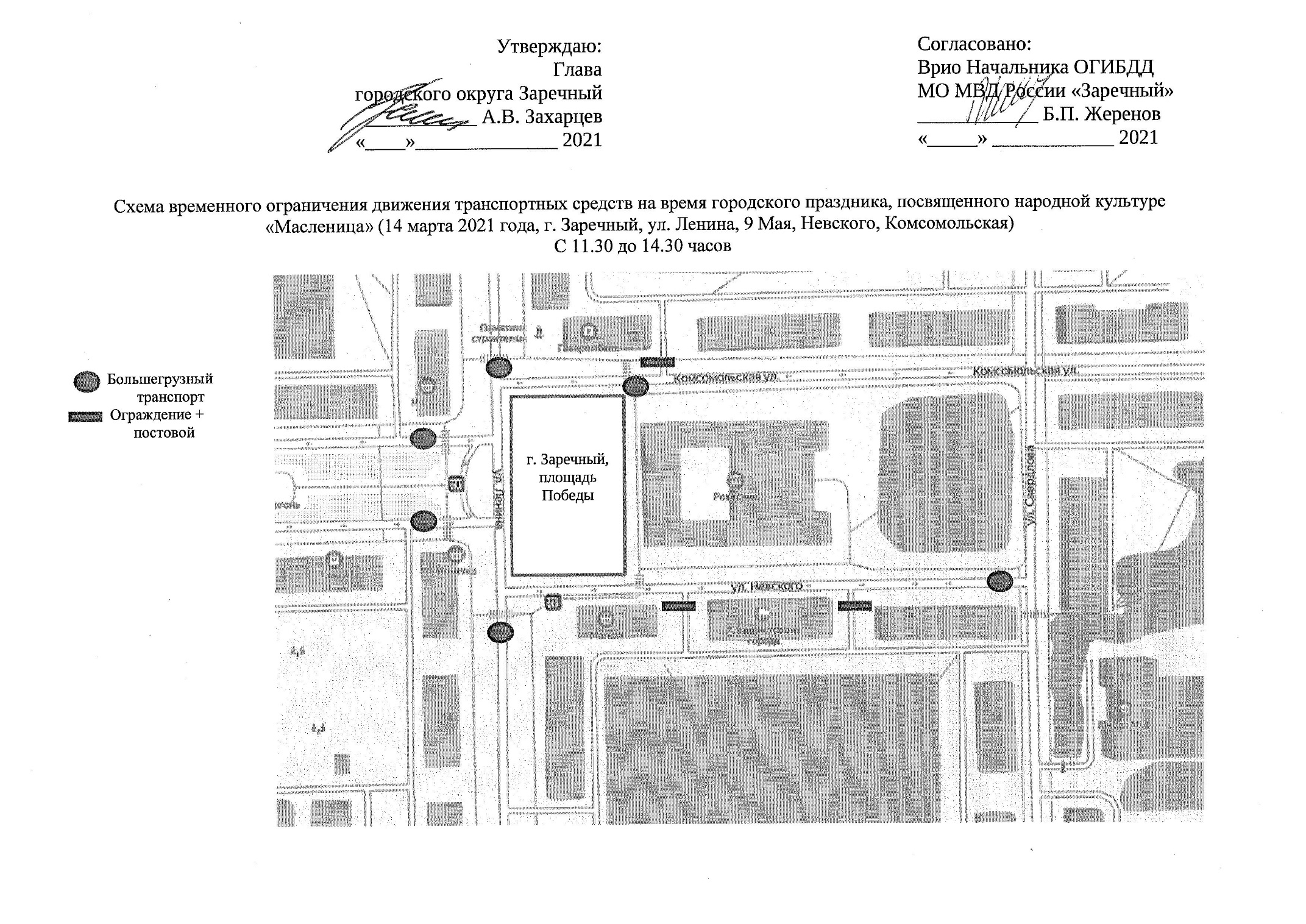 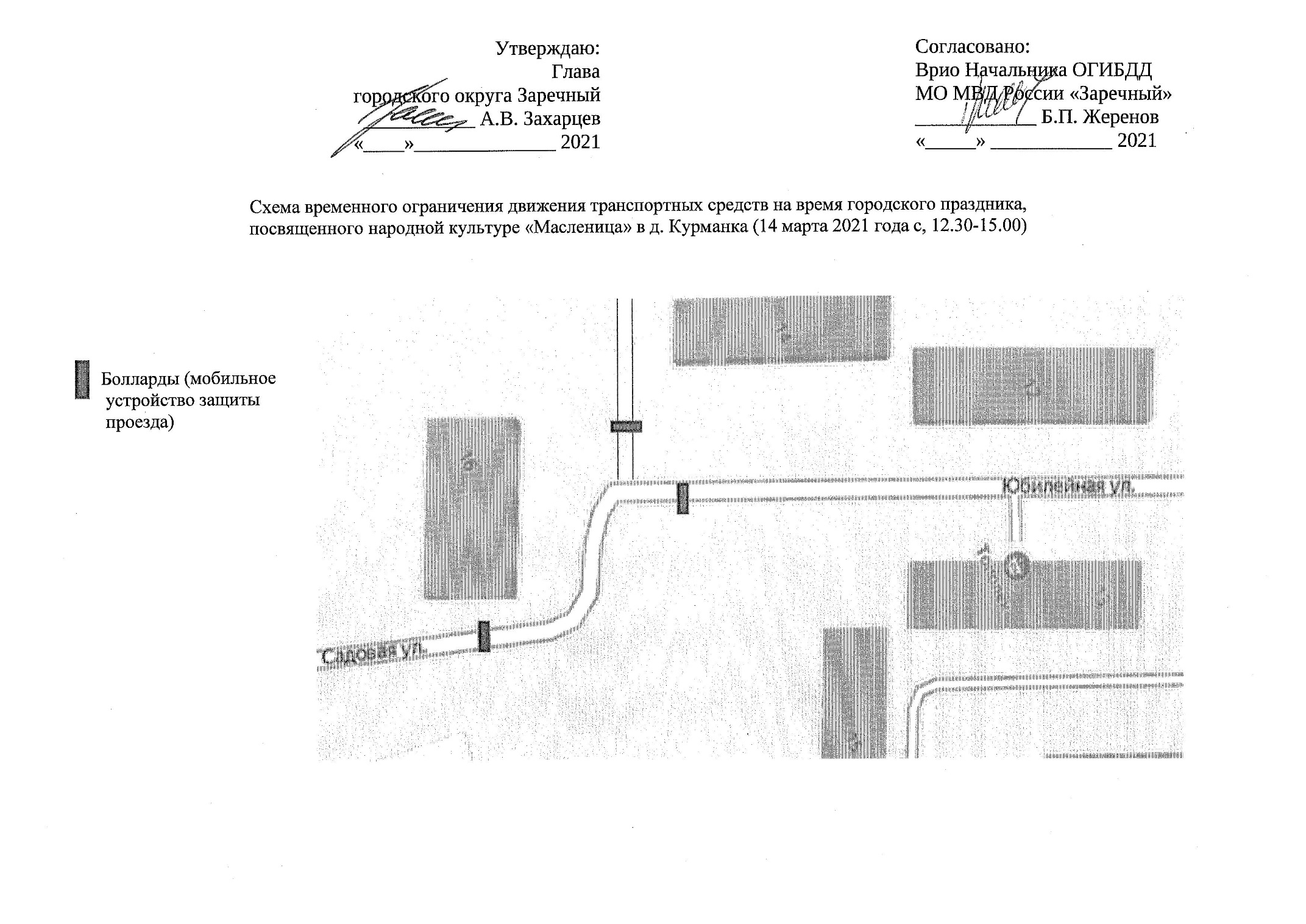 Главагородского округа ЗаречныйА.В. Захарцев№ п/пМероприятиеДата проведения, место проведения, предполагаемое кол-во участников, не превышающее допустимоеОтветственный12341.Концерт «Масленица широкая»13.03.2021, 13.00-14.30с. Мезенское, площадка у хоккейного корта60 чел.Н.В. Хахалкин - директор МКУ «ЦКДС «Романтик» 2.Концерт «Масленица широкая»14.03.2021, 12.00-13.30д. Гагарка, площадка у Дома досуга «Заря», ул. Ленина50 чел. Н.В. Хахалкин - директор МКУ «ЦКДС «Романтик»3.Концерт «Масленица широкая»14.03.2021, 13.00-14.30д. Курманка, площадка у ЦД «Романтик», ул. Юбилейная, 1670 чел.Н.В. Хахалкин - директор МКУ «ЦКДС «Романтик» 4.Концерт «Широкая Масленица». Театрализация, выступление творческих коллективов14.03.2021, 12.00 -14.00 Площадь у «ДК «Ровесник», ул. Ленина, 11,1000 чел.Я.А. Скоробогатова - начальник МКУ «УКС и МП ГО Заречный»